ORDER FORM FOR CONVERSATIONS: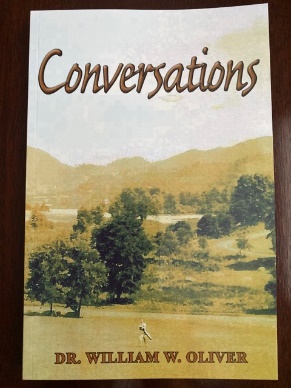 Name: ___________________________________________________Address: _________________________________________________ ________________________________________________________City: ____________________________ St:_____ Zip: ____________Phone: __________________________email: ___________________________________________________Total Number of Books ____ x $29.00 = $___________ Total Amount Enclosed $___________
Mail form to: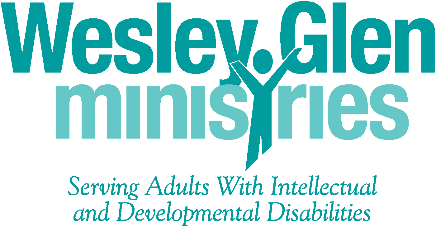 Vanda AsbellWesley Glen Ministries4580 N. Mumford Rd.Macon, GA 31210